KVIEČIAME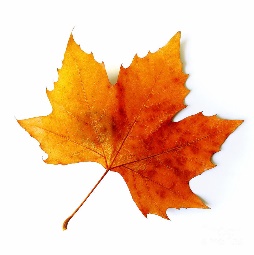 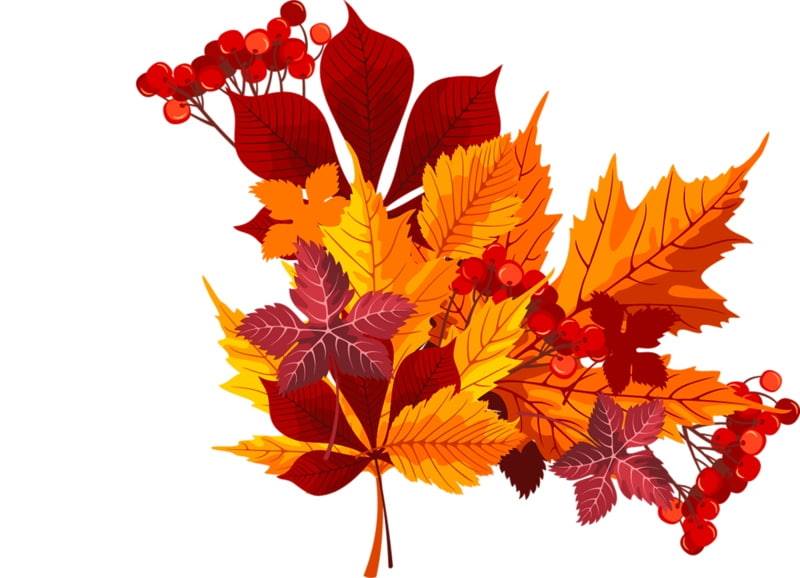 bendruomenės narius dalyvauti kūrybinėse dirbtuvėse (darbai iš rudeninių lapų) RUDENINIŲ LAPŲ VIRSMAS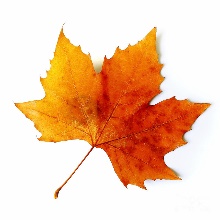 Darbai bus eksponuojami darželio vidaus ir lauko erdvėseKūrybinių darbų paroda vyks spalio 18- 22 d. 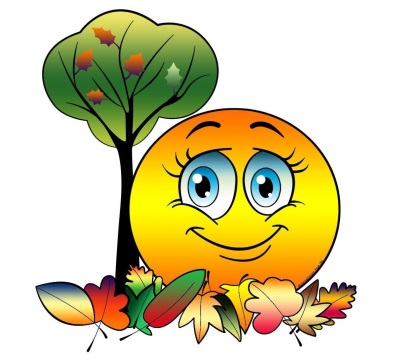                                                              Mokytojos 				   Audronė ir Kamilija